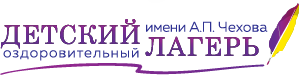 Анкета для родителей детей, поступающих в ДОЛ «Санаторий имени Чехова»(заполняется родителями)Доверенное лицо (в случае, если родители не доступны) кто может принять ребенка в случае экстренной отправки домой из лагеря или принять решение в нестандартной ситуации.Дополнительные сведения о ребенке:1.Есть ли противопоказания для занятия спортом?_________________________________________________________2.Есть ли у ребенка аллергия (индивидуальная непереносимость) на продукты питания. На что конкретно? ________  ____________________________________________________________________________________________________3.Есть ли у ребенка аллергия на лекарства (если да, то на какие) _________________________________________________________________________________________________________________________________________________4.Были ли хирургические операции?_____________________________________________________________________5. Часто ли ребенок болеет? Если да, то чем?______________________________________________________________6.С каким заболеванием состоит на диспансерном учете ____________________________________________________7.Какие инфекционные болезни перенес, возможно ли обострение?___________________________________________ _____________________________________________________________________________________________________8. Были ли травмы (переломы, ушибы, сотрясения и т.п.) за последние полгода _________________________________ _____________________________________________________________________________________________________Подробнее о травмах _____________________________________________________________________________________________________Есть ли заболевания, требующие постоянного приема лекарственных препаратов (наследственные заболевания и пр.)? Название препаратов___________________________________________________________________________________Медикаменты в лагерь брать запрещено, но если есть такая необходимость, то нужно предоставить назначение врача при оформлении документов при заезде в лагерь. 9. Наличие энуреза есть/нет (нужное обвести)Какие хронические болезни есть, возможно ли обострение? ______________________________________________________________________________________________________________________________________________________10. Я, согласно ст. 32 «Основ законодательства РФ об охране здоровья граждан» ФЗ № 323-ФЗ от 21.11.2011 г. даю информированное согласие на оказание медицинской помощи, на консультацию и госпитализацию в территориальное ЛПУ ребенка при острых состояниях или обострении хронических состояний.  Подпись _________________________.Внимание! Этот пункт касается всех! Курение, употребление спиртных напитков категорически запрещено! Это ЗАКОН! Если Ваш ребенок не имеет этих ограничений дома, то родитель обязательно должен согласовать с ребенком готовность отказаться от этих привычек на время тура (требуется подпись родителя). _____________________________ В случае нарушения этого ЗАКОНА ребенок будет отправлен домой! ФИО, заполнившего анкету _______________________________ Подпись ___________________ Дата ___________________Фамилия (ребенка)ИмяОтчествоДата рожденияПолных летОкончил классовШколаДомашний адресСтрана/индексТелефон моб.МамаПапаФамилияИмяОтчествоТелефон дом.Телефон рабочийТелефон моб.E -mailКем доводитсяФамилияИмя/ОтчествоДомашний адресСтрана/индексТелефоны дом./раб.домрабТелефон моб.